1920 US History replacement credit possibilitiesLooking to give yourself some breathing room on the Unit Test grades?  Dying to prove your artistic/creative abilities extend to the arena of battles and taxes, revolts and rebellions? You're in luck because the following replacement credit opportunities currently await you:Here are the Rules:The extra credit points are only added to Unit TestsYou may only earn a maximum of +5 Points on any one Unit TestAll extra credit is due by December 10, 2019. No exceptions.Some extra credit opportunities are specific for certain tests and can be seen in boldHere are the Opportunities you may choose from:Do more individual and independent research on a HISTORY TOPIC related to what we are discussing in class. For example, we talked about Paul Revere's Ride of "The British are Coming" briefly in class. Maybe you want to learn more about it. So find your own sources and learn more about it. HOWEVER, YOU MUST GET MR. C's APPROVAL OF A TOPIC BEFORE YOU START TO RESEARCH IT. So just ask or email Mr. C first if your topic is OK. Once Mr. C approves your topic then you are rewarded on how much extra research you do, but here are the general rules:You cannot get more than +3 points for any one topic. Essentially you get +1 point for each page of research notes that you take.You always must tell me clearly what source you are using.The notes can be bullet points or sentencesYou cannot just commit plagiarism; the notes should be your original notesYou can decide which Unit Test these extra points go towards.2. Do individual and independent research on a CURRENT EVENT that you think is related to US History class. Obviously the 2018 Midterm Elections coming up in November, or the News surrounding the potential impeachment against President Trump would be great topics to learn more about and relate to this class. HOWEVER, YOU MUST GET MR. C's APPROVAL OF A TOPIC BEFORE YOU START TO RESEARCH IT. So just ask or email Mr. C first if your topic is OK. Once Mr. C approves your topic then you are rewarded on how much extra research you do, but here are the general rules:You cannot get more than +3 points for any one topic. Essentially you get +1 point for each page of research notes that you take.You always must tell me clearly what source you are using.The notes can be bullet points or sentencesYou cannot just commit plagiarism; the notes should be your original notesYou can decide which Unit Test these extra points go towards.HERE ARE SOME IDEAS FOR THIS…..Killing Us Softly- Advertising's Image of WomenYou could watch the entire video. Jean Kilbourne has made more recent versions you can watch.Or you can watch the movie "Misrepresentation" that explores this topic and other related topics-Do research on people trying to fix and improve this problem. Research about petitions to change the appearance of models and photo-retouching in ads, etc…Slavery Reparations-Some people argue that the United States should pay the descendants of African-American slaves for the hundreds of years of unpaid labor they performed.-My favorite author on this subject is Ta Nehisi-Coates. Read his article online if you search "Ta Nehisi-Coates The Case for Reparations"Civil War Monument Debate-Research the debate surrounding if Confederate Monuments in the South should be taken down or not?-Here is a great video you could watch:https://www.youtube.com/watch?v=ZEiJiSgoUX8Check out some of the other videos related on this youtube pageModern-Day SlaveryResearch modern day slavery and human trafficking-Check out this incredible story just last week by CNN about a modern day slave auction:      http://edition.cnn.com/2017/11/14/africa/libya-migrant-auctions/index.html Check out this great website on "Bunk History"https://www.bunkhistory.org/-Explore some topics related to class.Modern Day Native American Resistance-Research the current protest led by Sioux Native Americans against the Dakota Oil PipelineTaiwan "Indigenous" History and Resistance-Of course the same story relates to the history and struggles of Taiwan's Indigenous/Aboriginal Populations-If you have never seen this movie then you can watch this movie- write a summary and your opinion about it.-The movie is called Warriors of the Rainbow and there are Part 1 and Part 2-The movie is the real life history of the Seediq Peoples of Taiwan Resistance against the Japanese Occupation of Taiwan in the early 1900s.READ! READ! READ! After 15 years as a teacher there is 1 thing I know for certain: the students who do best in high school and college are students who READ on their own and for pleasure. I wish I could make you all read novels, fiction, historical novels, history books, etc as part of this class- but I know you are already too busy. But you can earn extra credit if you read on your own. Like the options above YOU MUST HAVE MR. C.'s APPROVAL OF ANY BOOK THAT YOU READ FOR EXTRA CREDIT! Here are some general rules:The idea is for you to read something interesting but related to US History class. It should NOT be a textbook; instead, it should be a book you might find at a bookstore like Barnes and Noble'sMaybe it could be a "History book" on a specific topic such as a book about The American RevolutionMaybe it could be a "Historical Fiction" on a topic related to US History such as the novel Revolutionary some of you did for summer reading last year.It could also be a fiction novel but that is also related to topics in US History, such as To Kill a MockingbirdREMEMEBER THESE IMPORTANT RULES:Mr. C must approve of the book first!This MUST be the FIRST TIME YOU have ever read this book!You CANNOT choose any book that you have read, are reading, or will read in any other TAS class!You are basically rewarded for READING (and not necessarily writing) about the book. You will need to briefly meet with Mr. C every now and then to discuss what pages you are reading and the main ideas you are reading about.Basically you will earn +1 point for about every 30 pages you read, so reading about 150 pages can earn you +5 points. (Of course this can vary depending on the page length and reading difficulty, etc.)MOVIES MOVIES MOVIES! If you haven't figured it out yet, Mr. C believes movies are an excellent way to bring US History to life. So you can earn extra credit for watching movies related to what we are talking about in US History class. REMEMBER THE SAME RULE: MR. C MUST APPROVE OF YOUR MOVIE CHOICE BEFORE YOU WATCH THE MOVIE!Ideally it must be a movie related to what we are discussing in 1st Semester US History class, so from Native Americans up through 1910 Mr. C will routinely mention possible movies, but you can also suggest your own movies.REMEMEBER THESE IMPORTANT RULES:Mr. C must approve of the movie first!This MUST be the FIRST TIME YOU have ever seen this movie!You CANNOT choose any movie that you have watched, are watching, or will watch in any other TAS class!Basically you will get +3 points for each movie you watch. You can either discuss the movie with Mr. C in person - or you can write a 1 page paper about the movie (the main plot of the movie? How it relates to US History class? Your opinion of it?)SPECIAL MOVIES TO WATCH BEFORE CHRISTMAS BREAK!!I will give you +5 points if you watch any of these movies below and write a 1 and 1/2 page report on the movie. Write 3/4 page what happens in the movie and 3/4  page your thoughts about movie and how it relates to class.Now you MUST watch the entire movie!!! Honor code!I will give you until Monday December 17th to turn this extra credit in to me. HERE are the SPECIAL MOVIES to WATCH for 5 points:It's a Wonderful Life  (1946- version!)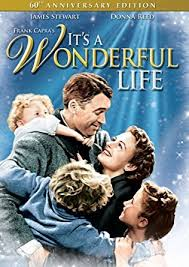     Maybe the greatest movie of all time. It's about Christmas- but it's also about how the USA changes with Industrial capitalismTo Kill a Mockingbird   (1962 version!)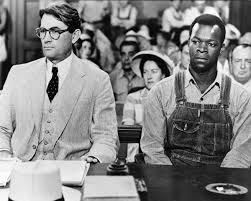 Maybe the second greatest movie ever made and maybe the greatest USA novel ever. It talks about the struggles of African-Americans after the Civil War era.Little Women  (1994 movie version!)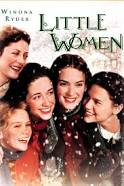 I prefer the 1994 movie version. One of best movies and novels ever about USA women after the Civil War era…..and Christmas too!Sounder (1972 movie version!)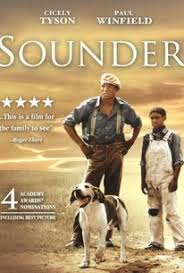 I swear reading this book as a boy changed my life. It's my all time favorite book. And I loved the movie too. Make sure you watch the 1972 movie version.   It is the best movie about African-American families struggling during Reconstruction era in the South.Bury My Heart at Wounded Knee (2007 movie)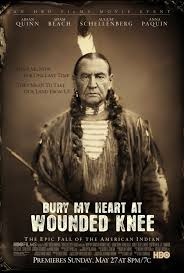 Movie based on the best-selling book of the same name, which is the best book on Native American Resistance to Manifest Destiny.The Color Purple (1982)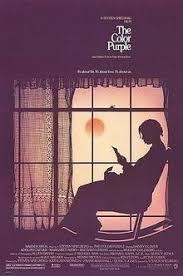 Steven Spielberg masterpiece movie based on Alice Walker's masterpiece novel about African-American women, strength, and resistance in the late 1800s USA!Princess Kaiulani (2009)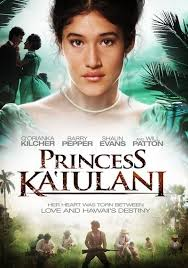 True story of Hawaii resistance to USA Imperialism led by a princess.6. . DO SOME OF DR. SOUBLET's GREAT IDEAS HERE:	5. Do a parody of either Vanilla Ice's "Ice Ice Baby" or the Beastie Boys' "[You gotta] Fight for Your Right" as a theme song for the colonists. "Ice Ice Baby" should become 'Tax, tax, baby" and "Fight for Your Right to party" should become "Fight for your right to form a country."  Feel free to think of other songs you can parody, but remember that it needs to be an original idea. For example, you can't go to the YouTube channel "History for Music Lovers" and use one of their parodies. You can use their song, but you have to rewrite your own lyrics.   You do not have to do a video. Just rewrite the lyrics. As always, the Dr. Hartzell rule applies. Point value: 3 points on the Unit 1 test	6. Don't like parodies or think you're a better song writer than Vanilla Ice or the Beastie Boys? Write your own rap as a theme song for the colonists. As always, the Dr. Hartzell rule applies. Point value: 3 points on the Unit 1 test7. Do a political cartoon or other piece of propaganda for their colony which reflects their position in the debate for independence. You need to provide an artist's note which explains your political cartoon.  As always, the Dr. Hartzell rule applies.  Point value: 3 points on the Unit 1 test8. Design an original flag for your colony’s regiment for the Revolutionary War. The flag should represent your colony and reflect the ideals which lead it to voting for independence.  You need to provide an artist's note, which explains your flag and the significance of the symbols on it. As always, the Dr. Hartzell rule applies. Point value: 3 points on the Unit 1 test9.  As anyone who has ever been in a relationship knows, the best way to win someone back is with a mix tape. You are England and you want to win back the colonies.  Create the ultimate playlist. Any musical genre is ok but the Dr. Hartzell rule applies. You don't have to actually make a mix tape.  Just create a document with the songs on it, being sure to include an explanation for each song that tells me why it is on the list. For example, if I was to include "Nowhere to run baby" by Martha and the Vandellas, my explanation would be that the song is appropriate because the colonists don't have any other option because the Native Americans can't be trusted to help them.   Point value: 3 points on the Unit 1 test	10. Research your birthday in history and write 2 paragraphs on three things that happened on your birthday in history. Two of those facts must be US history related. The other can be a fun fact. As always, the Dr. Hartzell rule applies. Point value: 2 points on any Unit Test 11. Do a blog for a colony/state.  There must be at least one entry for every unit covered this semester. The blog entry must reflect the colony/state’s role in a significant event in the time period covered in the unit. As always, the Dr. Hartzell rule applies.  Point value: 5 points on any Unit Test12. Consider yourself more of the journal or diary type of writer? Create a fictional character with time traveling abilities, or one who is immortal, and write a journal or a diary for them. There must be at least one entry for every unit covered this semester. The entry must reflect the colony/state’s role in a significant event in the time period covered in the unit. As always, the Dr. Hartzell rule applies. Point value: 5 points on any Unit Test13. Really want to draw instead of write to express your creative abilities?  Using your original colony, make an original flag for the colony/state for each unit.  The flag should represent the colony/state's position within the nation for each time period covered. As always, the Dr. H rule applies. You do not have to make the flag(s), though if you do, I will treasure it forever and hang it up someplace at school.  You can simply do color drawings of your flag(s). Point value: 5 points on any Unit Test 14. Abraham Lincoln is as well known for his hat as he is for preserving the union and getting the 13th amendment passed.  So what goes into his hat? Do a drawing of Abraham Lincoln's hat and fill it with the things—words, images, ideals—that best represent his presidency, vision for America and the struggles the country faced at that time.   Write a paragraph explaining why you put the things in it that you did. Feeling extra creative? Construct an actual hat and fill/decorate it with these things.  Yes, if you can find a top hat in Taipei you can simply decorate it.  Point value: 3 points 15. Imagine you, as a freed African-American person, were present in the gallery of the Senate on any of the days that the passage of the 13th Amendment was debated.   Write a letter to a family member who is a slave, living in the South, and explain to them the significance of what just happened.   This would have been a very emotional time and your language should be appropriately descriptive—while complying with the Dr. Hartzell rule.  The letter must be at least 800 words long. Point value: 3 points 16. Imagine that you were present in the gallery of the Senate on the day that the 13th Amendment passed. Do a drawing, a la the drawings we frequently see on American television of courtroom scenes where cameras are not allowed, of the moment the Amendment passed.  Write a paragraph explaining what the drawing represents--from whose perspective was it drawn, what artistic choices you made and why. Point value: 3 points 17. The 54th Regiment Massachusetts Volunteer Infantry unit was the first African-American in the Civil War. Create a recruiting poster for it. Write a paragraph explaining the poster. As always, the Dr. Hartzell rule applies.  Point value: 3 points 18 Write several journal entries from the perspective of a member of the 54th Regiment Massachusetts Volunteer Infantry unit. Each entry must be at least 400 words long and you must write at least 3 entries. Try to capture what it would have been like for a soldier in that unit, especially in the hours before the attack on Fort Wagner.  Point value: 3 points 19. The nation's highest military honor, the Congressional Medal of Honor, was created during the Civil War. Approximately 25 African American men were awarded the Medal for actions during the Civil War.  Research any one of them and write a report about what you learned. Yes, you must include citations. The report must be at least 2 pages, typed, double spaced Times New Roman 12 pt font with standard margins. As always, the Dr. Hartzell rule applies.  Point value: 3 points 20. Come up with a plan for a monument to one of the Medal of Honor winners mentioned above in number 6, or John Brown, or Harriett Tubman, or Thaddeus Stevens, or any one of the other unheralded people involved in the abolition of slavery. Do a drawing and write an explanation for your plan. As always, the Dr. Hartzell rule applies.  Point value: 3 points 21. The Battle of Gettysburg is the turning point in the War. But how do you explain it to kids? Comics, or graphic novels if you will, are a wonderful medium. Create one to explain some portion of the Battle of Gettysburg to kids.  As always, the Dr. Hartzell rule applies. Yes the battle was bloody, but you can limit the amount of gore you portray.  Point value: 3 points on the Unit 3 test8. The Battle of Gettysburg resulted in significant food shortages for the people of Gettysburg, as well as left them with the unfortunate task of tending to the sick and burying the dead. What were the logistics of taking care of both of those problems? Do some research and write a report. The report must be at least 2 pgs, Times New Roman, 12 pt font with standard margins and double spaced.  Yes, you must include citations. As always, the Dr. Hartzell rule applies. Point value: 3 points 22.  The Andersonville Prison Camp was one of the most notorious atrocious prisoner of war camps. Had the United Nations existed at the time, it surely would have condemned the conditions.  So imagine that you are a member of a humanitarian group and document the conditions. You can do so either with a journal or by drawing.  If doing a journal, you must do at least three entries and each entry must be at least 400 words.   Point value: 3 points 23. Imagine that you are a slave in the South and you finally find out about the Emancipation Proclamation. How would that feel? Write a letter to a family member—either freed or slave—explaining your emotions. The letter must be at least 800 words long. Feel like using your artistic abilities instead? Draw what that scene of slaves finding out that they were free would look like.  As always, the Dr. Hartzell rule applies.  Point value: 3 points 24. The death of Abraham Lincoln was incredibly emotional moment for the Nation. Imagine that you, a former slave or an abolitionist, just found out about his death. Write a letter to a family member explaining your emotions. The letter must be at least 800 words.  Feel like using your artistic abilities instead? Draw what the crowd's reaction was. As always, the Dr. Hartzell rule applies.  Point value: 3 points 25 The South has surrendered and the war is officially over. Now what? How do you go about honoring Abraham Lincoln's plea, from his second Inaugural address, to "let us strive on to finish the work we are in, to bind up the nation's wounds, to care for him who shall have borne the battle and for his widow and his orphan, to do all which may achieve and cherish a just and lasting peace among ourselves and with all nations"? What do you want Reconstruction to accomplish?  Come up with an original plan and explain it. The explanation must be at least 2 pages, Times New Roman, 12 pt font with standard margins. As always, the Dr. Hartzell rule applies.  Point value: 3 points  26. Do a drawing that represents manifest destiny. Write a paragraph explaining what your drawing means.  As always, the Dr. Hartzell rule applies.  Point value: 3 points 27. Children and women played crucial roles in the War. From carrying munitions to tending to the sick and dying. Research either group and write a report. The report must be at least 2 pgs, Times New Roman, 12 pt font with standard margins and double spaced.  Yes, you need to include citations. As always, the Dr. Hartzell rule applies. Point value: 3 points  14. Don't like my ideas or think I'm not creative enough?  Come up with your own, pitch it to me and convince me why it is a worthy, Dr. H-ok assignment.  I'm partial to things with movement and music—I'm looking at you dancers and actors/actresses. ALWAYS REMEMBERTHE 2 BASIC RULES:ASK MR. C FIRSTALL EXTRA CREDIT IS DUE BY DECEMBER 10, 2018